    MARANDA HIGH SCHOOL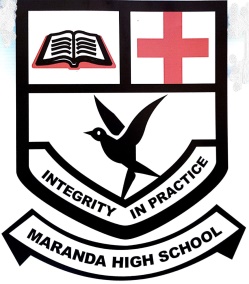 Kenya Certificate of Secondary Education  MOCK EXAMINATIONS 2022565/1                  Business Studies  	    	       Paper 1   September, 2022        Time: 2 HoursName: ………………………………………….…….……	Adm No: ………………Class: ………………Candidate’s Signature: ………..……..	Date: 6th September, 2022										Time: 7.00-9.00 AM	Instructions to candidatesWrite your name, admission number and class in the spaces provided above.This paper consist of 25 questionsAnswer all the questions in the spaces providedEnsure that you have 9 printed pages.For Examiner’s Use Only								TOTAL MARKS																								        Turn Over	1.  List four types of utility. 									         (4 marks)……………………………………………………………………………………………………………………………………………………………………………………………………………………………………………………………………………………………………………………………………………………………………………………………………………………………………………………………….2. Identify four items that is included in a business plan.					         (4 marks)……………………………………………………………………………………………………………………………………………………………………………………………………………………………………………………………………………………………………………………………………………………………………………………………………………………………………………………………….3. Highlight four features of oligopoly market structure. 					          (4 marks)……………………………………………………………………………………………………………………………………………………………………………………………………………………………………………………………………………………………………………………………………………………………………………………………………………………………………………………………….4. State four advantages of audio­visual communication              				          (4 marks)……………………………………………………………………………………………………………………………………………………………………………………………………………………………………………………………………………………………………………………………………………………………………………………………………………………………………………………………….5. The following are description of errors. Identify the type of error that matches the description given in the table below.					             				          (4 marks)6. Highlight four assumptions of a two sector economy 					          (4 marks)……………………………………………………………………………………………………………………………………………………………………………………………………………………………………………………………………………………………………………………………………………………………………………………………………………………………………………………………….7. List four polices under marine insurance. 							          (4 marks)  ……………………………………………………………………………………………………………………………………………………………………………………………………………………………………………………………………………………………………………………………………………………………………………………………………………………………………………………………….8. Give the right document that relates to the following statements. 				          (4 marks)9. Highlight four measures that have been enacted by the government to protect consumers.        (4 marks) ………………………………………………………………………………………………………………………………………………………………………………………………………………………………………………………………………………………………………………………………………………………………………………………………………………………………………………………………. 10. Mention four characteristics of assets in an organization. 				          (4 marks)……………………………………………………………………………………………………………………………………………………………………………………………………………………………………………………………………………………………………………………………………………………………………………………………………………………………………………………………….11. State four types of demands described in each of the following:				          (4 marks)12. Highlight four ways through which a country can increase the volume of exports                   (4 marks)                                                                                            ……………………………………………………………………………………………………………………………………………………………………………………………………………………………………………………………………………………………………………………………………………………………………………………………………………………………………………………………….13. State ways in which commercial banks facilitates payment on behalf of their customers.        (4 marks)……………………………………………………………………………………………………………………………………………………………………………………………………………………………………………………………………………………………………………………………………………………………………………………………………………………………………………………………….14. The following transactions took place during the month of March 2021 in the business of Ali Traders2021March 5   Hodari traders returned goods amounting to sh. 1500. They were issued credit note No. 204.15th 	Otano returned part of the goods sold to him amounting to 1000. He was issued with credit  note No. 20520th 	Milo a customer returned wrong sized goods which had been sold to her earlier on, worth sh. 500. She was issued with the credit note No. 206Required; prepare a relevant journal.						          (4 marks)15. Outline four benefits that a country would get by encouraging businessmen to locate new industries in rural areas. 											          (4 marks)……………………………………………………………………………………………………………………………………………………………………………………………………………………………………………………………………………………………………………………………………………………………………………………………………………………………………………………………….16. Outline four elements that comprise the internal environment of a business. 		          (4 marks)……………………………………………………………………………………………………………………………………………………………………………………………………………………………………………………………………………………………………………………………………………………………………………………………………………………………………………………………….17. Name four documents required for the registration of a limited liability company.	          (4 marks)……………………………………………………………………………………………………………………………………………………………………………………………………………………………………………………………………………………………………………………………………………………………………………………………………………………………………………………………….18. Outline four structural changes that may take place when a country is experiencing economic development. 											          (4 marks)……………………………………………………………………………………………………………………………………………………………………………………………………………………………………………………………………………………………………………………………………………………………………………………………………………………………………………………………….19. State Four differences between liners and tramps 					          (4 marks)20. Mention four expenses incurred by intermediaries in the channel of distribution. 	          (4 marks)……………………………………………………………………………………………………………………………………………………………………………………………………………………………………………………………………………………………………………………………………………………………………………………………………………………………………………………………….21. Highlight four requirements that are needed for a smooth functioning of a warehouse. 	          (4 marks)……………………………………………………………………………………………………………………………………………………………………………………………………………………………………………………………………………………………………………………………………………………………………………………………………………………………………………………………….22. State four measures which are used to control inflation under monetary policy. 	          (4 marks)……………………………………………………………………………………………………………………………………………………………………………………………………………………………………………………………………………………………………………………………………………………………………………………………………………………………………………………………….23. Outline four merits of replacing manual systems with automated ones in carrying out office activities.												          (4 marks)……………………………………………………………………………………………………………………………………………………………………………………………………………………………………………………………………………………………………………………………………………………………………………………………………………………………………………………………….24. State four causes of seasonal unemployment in Kenya. 					          (4 marks)……………………………………………………………………………………………………………………………………………………………………………………………………………………………………………………………………………………………………………………………………………………………………………………………………………………………………………………………….25. State the effects of the following transactions in the balance sheet by writing INCREASE or DECREASE or NO EFFECT in each case.							          (4 marks)Transactions 								Effect a) Bought machinery on credit			          _________________________b) Withdraw cash from the businesses for personal use	__________________________c) Purchased stock in cash					__________________________Paid outstanding loan by cheque				__________________________THIS IS THE LAST PRINTED PAGEQuestion 123456789101112131415Marks Questions16171819202122232425MarksDescriptionType of errorOccurs where a transaction is not recorded at all in the books of accounts.Occurs where errors is both the debit and credit balance are of equal amounts.Occurs when entries are made in the wrong class of accounts.Occurs where both the debit and credit entries are made using similar but erroneous figures.StatementDocumentCorrects an underchargeShows total amount expected from a number of transactions in a given period.It’s a booklet containing brief description of goods.Demands payment for goods sold on credit.DescriptionType of DemandA farmer needs to produce milk but must first of all breed cows.A farmer producing cotton for him to get clothes, pillows and blanketsBuying a car leading to purchase of petrolConsumer purchasing tea instead of coffee to satisfy his needs                    LINERS                 TRAMPS